MÅNDESPLAN for februar TEMA ; VINTE og SKINVOTTEN MANDAGTIRSDAGONSDAGTORDAGFREDAG1.LEKEGRUPPE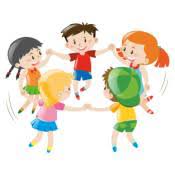 2..SAMLING MED INSTRUMENTER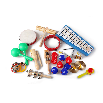 5. LESESTUND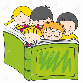 I små grupper 6. TURDAGSAMENES NASJONALDAG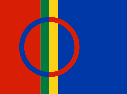 7.FORMINGSAKTIVITET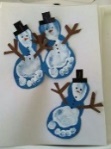 8.LEKEGRUPE9. SAMLING MED INSTRUMENTERCOLLINS BURSDAG 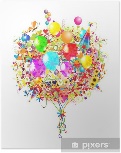 12. FASTELOVEN 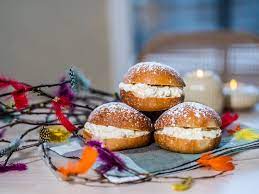 13. TURDAG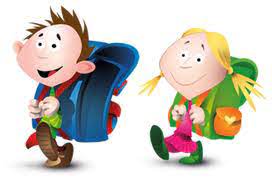 14.FORMINGSAKTIVITET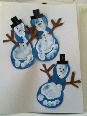 15.LEKEGRUPE16. KARNAVAL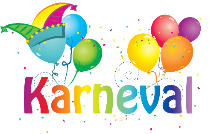 19.LESESTUNDI små grupper20.TURDAG21.FORMINGSAKTIVITET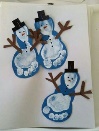 22.LEKEGRUPPER23. SAMLING MED INSTRUMENTER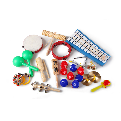 26.LESESTUNDI små grupper27.TURDAG28.FORMINGSAKTIVITET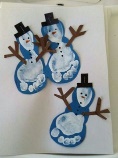 29.LEKEGRUPPER